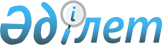 Об утверждении бюджета Акжарского сельского округа на 2022-2024 годы
					
			С истёкшим сроком
			
			
		
					Решение Хромтауского районного маслихата Актюбинской области от 30 декабря 2021 года № 162. Прекращено действие в связи с истечением срока
      В соответствии с пунктом 2 статьи 9-1 Бюджетного Кодекса Республики Казахстан и со статьей 6 Закона Республики Казахстан "О местном государственном управлении и самоуправлении в Республике Казахстан", Хромтауский районный маслихат РЕШИЛ:
      1. Утвердить бюджет Акжарского сельского округа на 2022-2024 годы согласно приложениям 1, 2, 3, в том числе на 2022 год в следующих объемах:
      1) доходы: 95 060 тысяч тенге;
      налоговые поступления 5 000 тысяч тенге;
      неналоговые поступления 0 тенге;
      поступления от продажи основного капитала 10 тысяч тенге;
      поступления трансфертов 90 050 тысяч тенге;
      2) затраты 95 060 тысяч тенге;
      3) чистое бюджетное кредитование: 0 тенге;
      бюджетные кредиты 0 тенге;
      погашение бюджетных кредитов 0 тенге;
      4) сальдо по операциям с финансовыми активами: 0 тенге;
      приобретение финансовых активов 0 тенге;
      поступление от продажи финансовых активов 0 тенге;
      5) дефицит (профицит) бюджета 0 тенге;
      6) финансирование дефицита (использование профицита) 
      бюджета: 0 тенге;
      поступление займов 0 тенге; погашение займов 0 тенге;
      используемые остатки бюджетных средств 0 тенге.
      Сноска. Пункт 1 – в редакции решения Хромтауского районного маслихата Актюбинской области от 17.11.2022 № 281 (вводится в действие с 01.01.2022).


      2. Учесть, что в доход бюджета сельского округа зачисляются следующие:
      Налоговые поступления:
      индивидуальный подоходный налог;
      налог на имущество физических лиц;
      земельный налог;
      единый земельный налог;
      плата за пользование земельными участками;
      налог на транспортные средства;
      плата за размещение наружной (визуальной) рекламы.
      Неналоговые поступления:
      штрафы, налагаемые акимом;
      добровольные сборы физических и юридических лиц;
      доходы от коммунальной собственности;
      доходы от продажи государственного имущества;
      трансферты из районного бюджета;
      другие неналоговые поступления.
      Поступления от продажи основного капитала:
      деньги от продажи государственного имущества;
      поступления от продажи земельных участков, за исключением поступлений от продажи земельных участков сельскохозяйственного назначения;
      плата за продажу права аренды земельных участков.
      3. Принять к сведению и руководству, что с 1 января 2022 года:
      1) минимальный размер заработной платы 60 000 тенге;
      2) месячный расчетный показатель для исчисления пособий и иных социальных выплат, а также применения штрафных санкций, налогов и других платежей в соответствии с законодательством Республики Казахстан 3 063 тенге;
      3) величину прожиточного минимума для исчисления размеров базовых социальных выплат 36 018 тенге;
      Установить с 1 апреля 2022 года:
      1) месячный расчетный показатель для исчисления пособий и иных социальных выплат – 3 180 тенге;
      2) величину прожиточного минимума для исчисления размеров базовых социальных выплат – 37 389 тенге.
      Сноска. Пункт 3 с изменениями, внесенными решением Хромтауского районного маслихата Актюбинской области от 15.06.2022 № 227 (вводится в действие с 01.01.2022).


      4. Учесть в бюджете Акжарского сельского округа на 2022 год объем субвенции с районного бюджета в сумме 40 621 тысяч тенге.
      5. Учесть в бюджете Акжарского сельского округа на 2022 год поступление целевых текущих трансфертов из районного бюджета:
      на обеспечение функционирования автомобильных дорог села Акжар 2 500 тысяч тенге.
      Распределение сумм целевых текущих трансфертов определяется на основании решения акима Акжарского сельского округа.
      6. Настоящее решение вводится в действие с 1 января 2022 года. Бюджет Акжарского сельского округа на 2022 год
      Сноска. Приложение 1 – в редакции решения Хромтауского районного маслихата Актюбинской области от 17.11.2022 № 281 (вводится в действие с 01.01.2022). Бюджет Акжарского сельского округа на 2023 год Бюджет Акжарского сельского округа на 2024 год
					© 2012. РГП на ПХВ «Институт законодательства и правовой информации Республики Казахстан» Министерства юстиции Республики Казахстан
				
      Секретарь районного маслихата 

Мулдашев Д. Х.
Приложение 1 к решению Хромтауского районного маслихата от 30 декабря 2021 года № 162
Категория
Категория
Категория
Категория
Сумма (тысяча тенге)
Класс
Класс
Класс
Сумма (тысяча тенге)
Подкласс
Подкласс
Сумма (тысяча тенге)
Наименование
Сумма (тысяча тенге)
1
2
3
4
5
I. Доходы
95 060
1
Налоговые поступления
5 000
01
Подоходный налог
0
2
Индивидуальный подоходный налог
0
04
Налоги на собственность
 3 800
1
Налоги на имущество
100
3
Земельный налог
500
4
Налог на транспортные средства
3 200
05
Внутренние налоги на товары, работы и услуги
1 200
3
Плата за пользование земельными участками
1 200
3
Поступления от продажи основного капитала
10
03
Продажа земли и нематериальных активов
10
1
Поступления от продажи земельных участков
10
4
Поступления трансфертов
90 050
02
Трансферты из вышестоящих органов государственного управления
90 050
3
Трансферты из районного (города областного значения) бюджета
90 050
Функциональная группа
Функциональная группа
Функциональная группа
Функциональная группа
Функциональная группа
Сумма (тысяча тенге)
Функциональная подгруппа
Функциональная подгруппа
Функциональная подгруппа
Функциональная подгруппа
Сумма (тысяча тенге)
Администратор бюджетных программ
Администратор бюджетных программ
Администратор бюджетных программ
Сумма (тысяча тенге)
Программа
Программа
Сумма (тысяча тенге)
Наименование
Сумма (тысяча тенге)
1
2
3
4
5
6
II. Затраты
95 060
01
Государственные услуги общего характера
52 320
1
Представительные, исполнительные и другие органы, выполняющие общие функции государственного управления
52 320
124
Аппарат акима города районного значения, села, поселка, сельского округа
52 320
001
Услуги по обеспечению деятельности акима района в городе, города районного значения, села, поселка, сельского округа
52 320
06
Социальная помощь и социальное обеспечение
2 250
2
Социальное помощь
2 250
124
Аппарат акима города районного значения, села, поселка, сельского округа
2 250
003
Оказание социальной помощи нуждающимся гражданам на дому
2 250
07
Жилищно-коммунальное хозяйство
37 990
3
Благоустройство населенных пунктов
37 990
124
Аппарат акима города районного значения, села, поселка, сельского округа
37 990
008
Освещение улиц населенных пунктов
11 944
009
Обеспечение санитарии населенных пунктов
893
011
Благоустроиство и озеленение населенных пунктов
25 153
12
Транспорт и коммуникации
 2 500
1
Автомобильный транспорт
2 500
124
Аппарат акима города районного значения, села, поселка, сельского округа
2 500
013
Обеспечение функционирования автомобильных дорог в городах районного значения, селах, поселках, сельских округах
2 500Приложение 2 к решению Хромтауского районного маслихата от 30 декабря 2021 года № 162
Категория
Категория
Категория
Категория
Сумма (тысяча тенге)
Класс
Класс
Класс
Сумма (тысяча тенге)
Подкласс
Подкласс
Сумма (тысяча тенге)
Наименование
Сумма (тысяча тенге)
1
2
3
4
5
I. Доходы
51 500
1
Налоговые поступления
5 350
01
Подоходный налог
0
2
Индивидуальный подоходный налог
0
04
Налоги на собственность
4 066
1
Налоги на имущество
107
3
Земельный налог
535
4
Налог на транспортные средства
3 424
05
Внутренние налоги на товары, работы и услуги
1 284
3
Плата за пользование земельными участками
1 284
3
Поступления от продажи основного капитала
11
03
Продажа земли и нематериальных активов
11
1
Поступления от продажи земельных участков
11
4
Поступления трансфертов
46 139
02
Трансферты из вышестоящих органов государственного управления
46 139
3
Трансферты из районного (города областного значения) бюджета
46 139
Функциональная группа
Функциональная группа
Функциональная группа
Функциональная группа
Функциональная группа
Сумма (тысяча тенге)
Функциональная подгруппа
Функциональная подгруппа
Функциональная подгруппа
Функциональная подгруппа
Сумма (тысяча тенге)
Администратор бюджетных программ
Администратор бюджетных программ
Администратор бюджетных программ
Сумма (тысяча тенге)
Программа
Программа
Сумма (тысяча тенге)
Наименование
Сумма (тысяча тенге)
1
2
3
4
5
6
II. Затраты
51 500
01
Государственные услуги общего характера
46 364
1
Представительные, исполнительные и другие органы, выполняющие общие функции государственного управления
46 364
124
Аппарат акима города районного значения, села, поселка, сельского округа
46 364
001
Услуги по обеспечению деятельности акима района в городе, города районного значения, села, поселка, сельского округа
46 364
06
Социальная помощь и социальное обеспечение
1 391
2
Социальное помощь
1 391
124
Аппарат акима города районного значения, села, поселка, сельского округа
1 391
003
Оказание социальной помощи нуждающимся гражданам на дому
1 391
07
Жилищно-коммунальное хозяйство
1 070
3
Благоустройство населенных пунктов
1 070
124
Аппарат акима города районного значения, села, поселка, сельского округа
1 070
008
Освещение улиц населенных пунктов
1 070
12
Транспорт и коммуникации
2 675
1
Автомобильный транспорт
2 675
124
Аппарат акима города районного значения, села, поселка, сельского округа
2 675
013
Обеспечение функционирования автомобильных дорог в городах районного значения, селах, поселках, сельских округах
2 675Приложение 3 к решению Хромтауского районного маслихата от 30 декабря 2021 года № 162
Категория
Категория
Категория
Категория
Сумма (тысяча тенге)
Класс
Класс
Класс
Сумма (тысяча тенге)
Подкласс
Подкласс
Сумма (тысяча тенге)
Наименование
Сумма (тысяча тенге)
1
2
3
4
5
I. Доходы
55 105
1
Налоговые поступления
5 724
01
Подоходный налог
0
2
Индивидуальный подоходный налог
0
04
Налоги на собственность
4 350
1
Налоги на имущество
114
3
Земельный налог
612
4
Налог на транспортные средства
3 664
05
Внутренние налоги на товары, работы и услуги
1 374
3
Плата за пользование земельными участками
1 374
3
Поступления от продажи основного капитала
12
03
Продажа земли и нематериальных активов
12
1
Поступления от продажи земельных участков
12
4
Поступления трансфертов
49 369
02
Трансферты из вышестоящих органов государственного управления
49 369
3
Трансферты из районного (города областного значения) бюджета
49 369
Функциональная группа
Функциональная группа
Функциональная группа
Функциональная группа
Функциональная группа
Сумма (тысяча тенге)
Функциональная подгруппа
Функциональная подгруппа
Функциональная подгруппа
Функциональная подгруппа
Сумма (тысяча тенге)
Администратор бюджетных программ
Администратор бюджетных программ
Администратор бюджетных программ
Сумма (тысяча тенге)
Программа
Программа
Сумма (тысяча тенге)
Наименование
Сумма (тысяча тенге)
1
2
3
4
5
6
II. Затраты
55 105
01
Государственные услуги общего характера
49 610
1
Представительные, исполнительные и другие органы, выполняющие общие функции государственного управления
49 610
124
Аппарат акима города районного значения, села, поселка, сельского округа
49 610
001
Услуги по обеспечению деятельности акима района в городе, города районного значения, села, поселка, сельского округа
49 610
06
Социальная помощь и социальное обеспечение
1 488
2
Социальное помощь
1 488
124
Аппарат акима города районного значения, села, поселка, сельского округа
1 488
003
Оказание социальной помощи нуждающимся гражданам на дому
1 488
07
Жилищно-коммунальное хозяйство
1 145
3
Благоустройство населенных пунктов
1 145
124
Аппарат акима города районного значения, села, поселка, сельского округа
1 145
008
Освещение улиц населенных пунктов
1 145
12
Транспорт и коммуникации
2 862
1
Автомобильный транспорт
2 862
124
Аппарат акима города районного значения, села, поселка, сельского округа
2 862
013
Обеспечение функционирования автомобильных дорог в городах районного значения, селах, поселках, сельских округах
2 862